ANEXO IIANEXO IISOLICITUD AYUDA MODALIDAD ASOLICITUD AYUDA MODALIDAD AD./Dª : D./Dª : NIF/Pasaporte: NIF/Pasaporte: Categoría profesional:  Categoría profesional:  Departamento: Departamento: Correo electrónico: Correo electrónico: Escuela/Facultad/Centro: Escuela/Facultad/Centro: Fecha de la autorización de la Comisión de Servicios:  Fecha de la autorización de la Comisión de Servicios:  Se ha desplazado / se pretende desplazar a:Se ha desplazado / se pretende desplazar a:Fechas: De                                    a                Fechas: De                                    a                Con motivo de:Con motivo de:Actividades realizadas o a realizar: (describir brevemente la actividad a realizar o realizada en el desplazamiento)Actividades realizadas o a realizar: (describir brevemente la actividad a realizar o realizada en el desplazamiento)Al no tener activo ningún proyecto con financiación propia y no pertenecer a un Grupo de la URJC, SOLICITA la ayuda a la movilidad 2019 MODALIDAD AAl no tener activo ningún proyecto con financiación propia y no pertenecer a un Grupo de la URJC, SOLICITA la ayuda a la movilidad 2019 MODALIDAD AInformación básica sobre Protección de DatosInformación básica sobre Protección de DatosResponsable:Universidad Rey Juan CarlosFinalidad:Gestión y seguimiento de la convocatoria de ayudas a la movilidadLegitimación:Consentimiento del interesadoDestinatarios:Administraciones Públicas establecidas por la LeyDerechos:Acceder, rectificar y suprimir los datos, así como otros derechos, mediante un correo electrónico a la dirección protecciondedatos@urjc.es Información adicional:Puede consultar la información adicional y detallada sobre Protección de Datos en nuestra página web http://www.urjc.es/proteccion-de-datos 󠄀	Consiento el tratamiento de mis datos personales para los fines anteriormente mencionadosAsimismo, el SOLICITANTE DECLARA BAJO SU RESPONSABILIDAD QUE:   Se halla al corriente en el cumplimiento de las obligaciones tributarias o frente a la Seguridad Social impuestas por las disposiciones vigentes en la forma reglamentariamente establecida aportando certificado cuando sea requerido.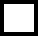  No ha sido condenado mediante sentencia firme a la pena de pérdida de la posibilidad de obtener subvenciones o ayudas públicas o por delitos de prevaricación, cohecho, malversación de caudales públicos, tráfico de influencias, fraudes y exacciones ilegales o delitos urbanísticos.󠄀	Consiento el tratamiento de mis datos personales para los fines anteriormente mencionadosAsimismo, el SOLICITANTE DECLARA BAJO SU RESPONSABILIDAD QUE:   Se halla al corriente en el cumplimiento de las obligaciones tributarias o frente a la Seguridad Social impuestas por las disposiciones vigentes en la forma reglamentariamente establecida aportando certificado cuando sea requerido. No ha sido condenado mediante sentencia firme a la pena de pérdida de la posibilidad de obtener subvenciones o ayudas públicas o por delitos de prevaricación, cohecho, malversación de caudales públicos, tráfico de influencias, fraudes y exacciones ilegales o delitos urbanísticos.En (lugar y fecha)EL SOLICITANTEFdo.: …………………………….En (lugar y fecha)EL SOLICITANTEFdo.: …………………………….